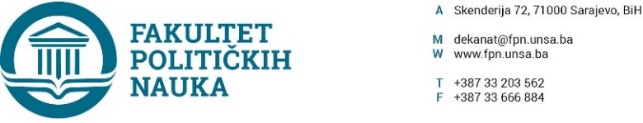 Na osnovu člana 108. Statuta Univerziteta u Sarajevu, a u vezi sa članovima  87. i 90. Zakona o javnim nabavkama (“Službeni glasnik BiH” broj: 39/14), člana 7. Pravilnika o postupku direktnog sporazuma Fakulteta političkih nauka u Sarajevu br. 02-1-291-1/17 od 11.04.2017.godine, zaključuje seUGOVOR O JAVNOJ NABAVCI Između ugovornih strana:Fakultet političkih nauka Univerziteta u Sarajevu, ulica Skenderija 72. ID broj: 4200088220009. U daljem tekstu: Ugovorni organ kog zastupa dekan prof.dr. Sead Turčalo,Edukaconi centar Barbados,  IDB/JIB 420082526000, Musala br. 7 71 000 Sarajevo, ID U daljem tekstu: ‘’Izvršilac usluge’’ kog zastupa i predstavlja Durak Nedžad. I - Predmet ovog ugovora je usluga prevođenja teksta sa engleskog na bosanski jezik, ukupne vrijednosti 145,00 KM (bez PDV-a) odnosno 169,65 KM (sa PDV-om), a sve u skladu sa Ponudom od 15.02.2021. godine.II - Cijene su fiksne i ne mogu se mijenjati ni pod kakvim uslovima.III - Ugovorni organ se obavezuje da će plaćanje računa sa uračunatim PDV-om izvršiti u roku od šezdeset dana od dana ispostavljanja računa za izvršenu uslugu. IV - Na sve što nije regulisano ovim ugovorom primjenit će se Zakon o obligacionim odnosima.V - Ovaj ugovor je sačinjen u 4 (četiri) istovjetna primjerka od kojih svaka strana zadržava po 2 (dva).Sarajevo, 15.02.2021.godine.Broj: 01-3-243-1/21ZA ISPORUČIOCA USLUGE                                                                   ZA UGOVORNI ORGAN                                                                          DIREKTOR                                                                                             DEKAN       ____________________                                                                                   ______________________                   Durak Nedžad                                                                                 Prof.dr. Sead Turčalo